Si la tarjeta deja de funcionar, el ciudadano debe llamar al Centro de Apoyo EBT (Electronic Benefit Transfer) de Evertec al teléfono 1 (877) 467-4832. En el caso de que la persona intente 3 veces consecutivas un PIN incorrecto, la cuenta se bloqueará y se desbloqueará automáticamente luego de 24 horas.  Si desea desbloquear la cuenta antes de 24 horas, el ciudadano deberá llamar al Centro de Apoyo EBT de Evertec al 1(877) 467-4832. Si el ciudadano tiene problemas con Evertec, entonces el operador del 3-1-1 le indicará al ciudadano que llame a Administración de Desarrollo Socioeconómico de la Familia (ADSEF).Ciudadano participante de uno de los programas de Administración de Desarrollo Socioeconómico de la Familia (ADSEF).Indicarle al ciudadano que debe llamar a Evertec en caso de problemas con la tarjetaNo aplica.Directorio Oficinas ADSEFLugar: 	Electronic Benefit Transfer (EBT) de Evertec	Teléfono: 1-(877) 467-4832Horario:   Disponibles las veinticuatro (24) horas del día, siete (7) días a la semana.  No conlleva costo para el ciudadano.No aplica.No aplica. Directorio Oficinas Regionales y LocalesPágina Web ADSEF - http://servicios.adsef.pr.gov/Página Web Evertec - http://www.evertecinc.com/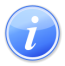 Descripción del Servicio 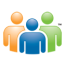 Audiencia y Propósito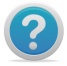 Consideraciones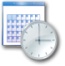 Lugar y Horario de Servicio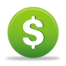 Costo del Servicio y Métodos de Pago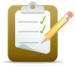 Requisitos para Obtener Servicio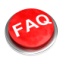 Preguntas Frecuentes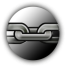 Enlaces Relacionados